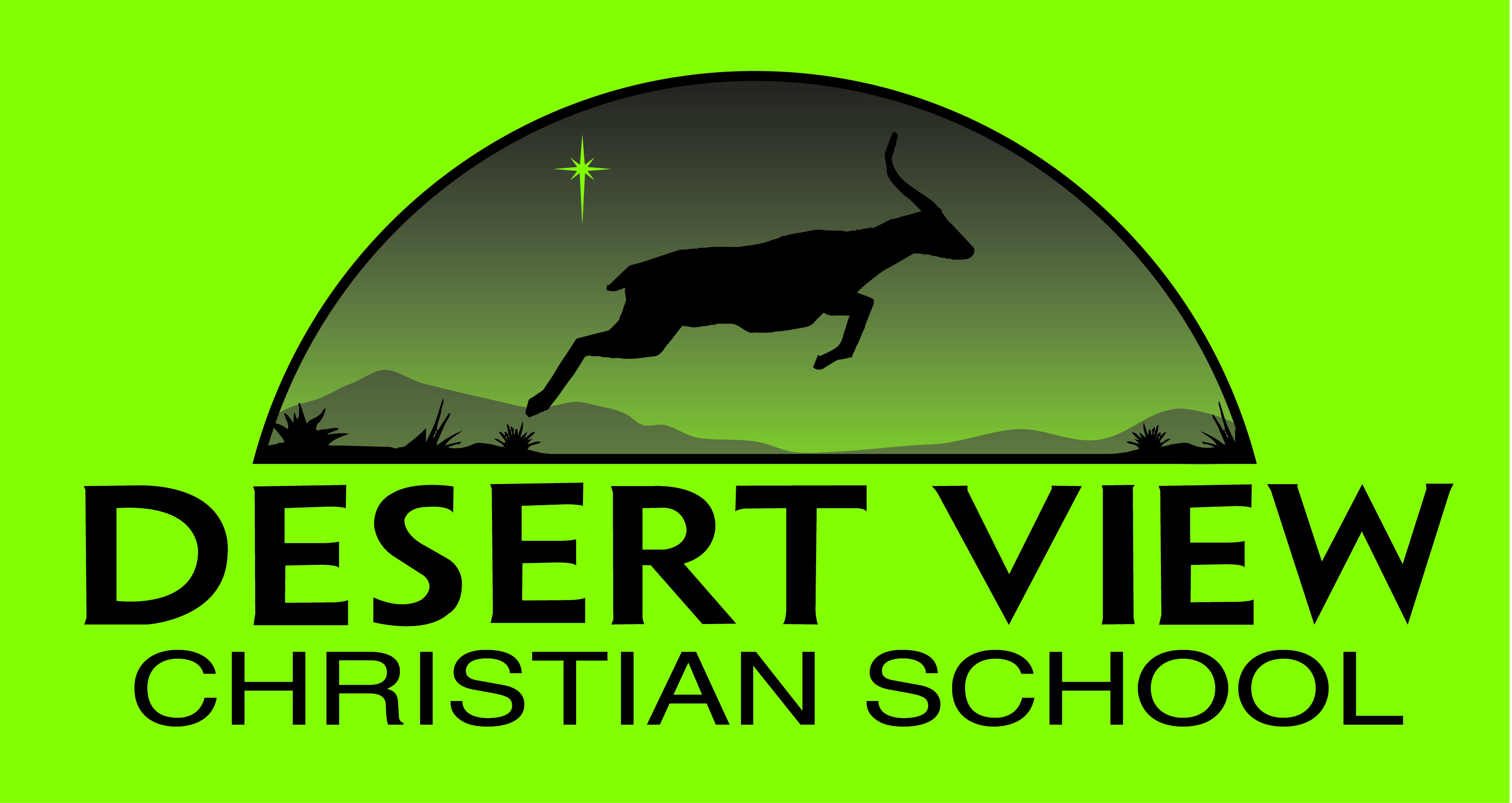 NEW PARENT QUESTIONNAIREWhy do you wish for your child to attend Desert View Christian School? What do you expect your child to learn while attending Desert View Christian School? What are some important aspects of a school program?Does your child have any special needs that will affect his/her learning experience? 5) Did your child have a good experience in his/his last school?   Yes     No  Please explain: Academically:   _____________________________________________________________________________________Socially:   _____________________________________________________________________________________6) Will you support school programs even though they may occur on Saturday during church service? Yes        No   7) Seventh-day Adventist Christian values are taught at this school. Do you have any concerns regarding this? 8) Who may we contact as references? Please provide contact information for 3 individuals. Name:    Phone   Address:  ________________________________________________________________________________ Name:    Phone: Address: ______________________________________________________________________________ Name:    Phone: Address:  ______________________________________________________________________________Desert View Christian School ~ 2425 American Legion Blvd. Mountain Home, ID 836347 ~ (208)580-0512